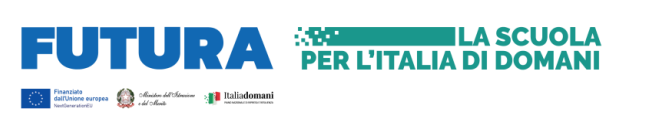 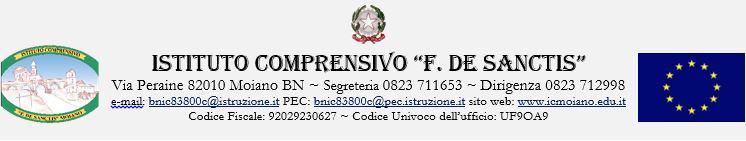 All. A 										Al Dirigente Scolastico										dell’ I.C. di MoianoDOMANDA DI PARTECIPAZIONE per la selezione di personale docente interno AVVISO PUBBLICO PER L’AFFIDAMENTO INCARICO DI N. 2 ESPERTI FORMATORI   PROGETTO ANIMATORE DIGITALE: FORMAZIONE DEL PERSONALE INTERNO (DOCENTI)nell’ambito Piano di formazione dei docenti anno scolastico 2022/2023 nota MIUR prot. n.45528 del 22.12.2022 “Formazione docenti in servizio a.s. 2022/23	Il/la sottoscritto/a  	 	Nato/a a 	il   	 	Residente a in Via  	 	Indirizzo di posta elettronica 	Tel.  	 	in servizio presso 	con funzione di   	 CHIEDE di essere ammesso alla procedura di selezione in qualità di esperto Formatore  DICHIARA di essere cittadino   	 di godere dei diritti civili e politici di non aver subito condanne penali ovvero di avere i seguenti provvedimenti penali pendenti 	(precisare) 	e 	di 	non essere destinatario di provvedimenti che riguardano l'applicazione di misure di prevenzione, di decisioni civili e di provvedimenti amministrativi iscritti nel casellario giudiziale ai sensi della vigente normativa; di non essere a conoscenza di essere sottoposto a procedimenti penali; di essere di pendente di altre amministrazioni (precisare) ovvero di non essere dipendente di altre amministrazioni pubbliche di aver letto e compreso i contenuti dell'informativa sulla tutela dei dati personali; La presente dichiarazione non necessita dell'autentificazione della firma e sostituisce a tutti gli effetti le normali certificazioni richieste o destinate ad una pubblica amministrazione, nonché ai gestori di pubblici servizi e ai privati che vi consentono. Si impegna inoltre a svolgere l'incarico senza riserve e secondo il calendario approntato dal Dirigente dell'Istituto e concordato con l’interessato. Dichiara di aver preso visione del Bando. Ai sensi del D.Lgs. n. 196/2003, il sottoscritto autorizza il trattamento dei dati contenuti nella domanda, finalizzato unicamente alla gestione della procedura di valutazione comparativa. A tal fine allega: curriculum vitae in formato europeo fotocopia del documento d’ identità in corso dì validità scheda valutazione dei titoli posseduti 	DATA 	FIRMA ALL. B Il/la sottoscritto/a_____________________________________________________________nato/a a _______________________________________________ il ____________________codice fiscale |__|__|__|__|__|__|__|__|__|__|__|__|__|__|__|__|residente a ___________________________via_____________________________________recapito tel. _____________________________ recapito cell. _____________________indirizzo E-Mail _______________________________indirizzo PEC______________________________in servizio presso ______________________________ con la qualifica di ________________________Consapevole delle conseguenze penali e civili derivanti da dichiarazioni false e mendaciDICHIARAAi sensi del DPR 445/2000 di possedere i seguenti titoli valutabili	DATA 	FIRMA A – MACROCRITERIO – TITOLI CULTURALI E SCIENTIFICI  A – MACROCRITERIO – TITOLI CULTURALI E SCIENTIFICI                     PUNTI A1. Laurea magistrale o vecchio ordinamento   110 e lode                               10 A1. Laurea magistrale o vecchio ordinamento   100 – 110                                 8 A1. Laurea magistrale o vecchio ordinamento    < 100                                       6 A.2  Corso di Perfezionamento/  Master  (60 CFU) annuale  nell’ambito di settori coerenti con le aree tematiche della digitalizzazione, dell’innovazione, degli ambienti di apprendimento 2 punti per ciascun master    max 4 A.3  Corso di Perfezionamento/  Master  (120 CFU) biennale attinente all’avviso per cui ci si candida nell’ambito di settori coerenti con le aree tematiche della digitalizzazione, dell’innovazione, degli ambienti di apprendimento  4 punti   per ciascun master                              max 4  A4 dottorato di ricerca    4 A5 Conoscenza delle lingue a livello almeno B1 certificata dagli enti certificatori riconosciuti ai sensi dell’articolo 2 del decreto del Ministro dell’istruzione, dell’università e della ricerca 7 marzo 2012 e del decreto del Ministro dell’istruzione 10 marzo 2022, n. 62  1 punto per ciascuna certificazione    max 2  A6 . frequenza di percorsi di formazione e aggiornamento sulle tematiche relative all’innovazione didattica e digitale e alla gestione dei finanziamenti europei della durata di almeno 25 ore  (punti 1 per ogni corso frequentato e   documentato) max 4  A7 . Certificazione informatiche riconosciute dal ministero 2 punti per ciascuna certificazione                            max 4 B – MACROCRITERIO : VALUTAZIONE ESPERIENZE PROFESSIONALI B – MACROCRITERIO : VALUTAZIONE ESPERIENZE PROFESSIONALI  B1 Attività di progettazione, coordinamento, gestione e valutazione di azioni finanziate dai fondi strutturali europei e da altri programmi europei (es. Erasmus+) (1 punto per ogni incarico documentato; non si considerano le attività di docenza) Max 4  B2 Attività di progettazione, coordinamento, gestione e valutazione di azioni finanziate con fondi nazionali (PNSD, fondi ex legge 440, etc.), nonché attività di progettazione, coordinamento, monitoraggio e rendicontazione di progetti relativi alle infrastrutture e agli ambienti di apprendimento innovativi, anche con riferimento gli aspetti architettonici.  (1 punto per ogni incarico documentato; non si considerano le attività di docenza Max 7 B3 Attività di docenza in corsi per il personale scolastico effettuate negli ultimi 5 anni compreso l’anno in corso su tematiche attinenti l’incarico (1 punto per ogni incarico documentato)  Max  3 B4: Ruolo di animatore digitale (2 punti per ciascun anno scolastico con incarico documentato. Max 6  